Katecheza                      05.05        i      08. 05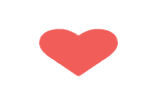 Temat; Poznajemy życie Maryi.  	Witam was kochane dzieci w miesiącu poświęconym Matce Bożej. Dzisiejsze spotkanie z Matką Bożą rozpoczniemy od modlitwy; „Zdrowaś Maryjo”.Na dzisiejszej katechezie poznacie rodziców. https://www.youtube.com/watch?v=Y9Y8W7FsTfwSprawdź, czy potrafisz ustnie odpowiedzieć Rodzicom na pytania do filmiku?Jaką prośbę zanosili do Boga rodzice Maryi?Jak nazywali się rodzice Maryi?Co oznacza imię Maryja?Jak zachowywał się Maryja w stosunku do swoich rodziców?Spotkanie Maryi z dziećmi; Łucję, Hiacyntą i Franciszkiem? https://www.youtube.com/watch?v=A7wDtlgbu4M&pbjreload=10
5. O co Maryja prosiła dzieci? Zachęcam do udziału w nabożeństwie majowym.Proszę wkleić do zeszytu wierszyk, nauczyć się na pamięć 
i przesłać filmik do oceny. Będzie mi miło zobaczyć was na filmiku. Do miłego zobaczenia. WIERSZYK:
Maj to miesiąc Bożej Matki,Dla Niej w maju kwitną kwiatki,Dla Niej w maju ziemia całaW śliczną zieleń się przybrała. Katecheza 48                                     08. 05Temat; Matko Boża, prowadź nas. Spotkanie z Maryją rozpocznij od modlitwy; „Zdrowaś Maryjo”.Dzisiaj Gienek opowie o weselu, na którym była Maryja i Pan Jezus. https://www.youtube.com/watch?v=w0Bu4OWOBlAProszę przeczytać z podręcznika str. 110 i 111. W zeszycie napisz, o co chcesz prosić dzisiaj Maryję?W zeszycie ćwiczeń na str. 64., znajdź drogę statku do portu. Idź zgodnie z kolejnością liter w imieniu Maryi. Pokoloruj drogę na niebiesko.  Odpowiedź na pytanie i uzupełnione ćwiczenie proszę przesłać do sprawdzenia. 